          Tu  -  TERZA UNIVERSITÀ -  2022/23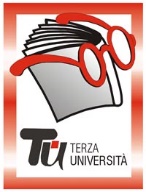                                                          Bergamo - SECONDA FASECalendario  Modulo  n°38“…ALLA SALUTE!”  (novità)DocenteSeverina Allevi GiornoLunedìOrario15.00 – 17.15PeriodoDal 12.12.2022 al 23.01.2023 (5 incontri)SedeNuova sede Servizi Sociali Comune BG Ex Ospedali Riuniti, ingresso via XXIV Maggio, (€ 20,00)ArgomentoSCIENZE (max 50)                          PresentazioneSalute non vuol dire solo “assenza di malattia” ma miglioramento della qualità della vita e del benessere percepito. Ciò implica l’acquisizione di due gradi di cultura: Prevenzione (stile di vita, alimentazione e vaccinazioni) e Mantenimento della salute (cura delle patologie e potenziamento della memoria, della affettività, della socializzazione).Tutor112.12.20221° Prevenzione:   Stile di vita219.12.2022 2° Prevenzione:   Alimentazione309.01.2023 3° Prevenzione:   Vaccinazioni (vaccini e virus)416.01.2023 4° Mantenimento della Salute: Cura delle patologie (Ipertensione, Ipercolesterolemia, Diabete)523.01.2023 5° Mantenimento della Salute: (Memoria, affettività, socializzazione)